MODÈLE DE PLANIFICATION D'OBJECTIF IMPRIMABLE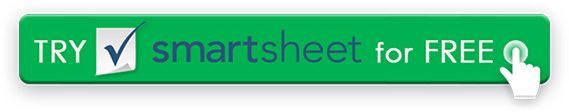 DÉFINIR DES OBJECTIFSDIVISEZ CHAQUE OBJECTIF EN ÉTAPES PLUS PETITES MESURABLES ET RÉALISABLESPLANIFICATION ULTÉRIEURERÉSULTAT SOUHAITÉOBJECTIFS INTELLIGENTSSpécifiqueMesurableOrienté vers l'actionRelevantOrienté Time123BUTDESCRIPTION DE L'ÉTAPEDESCRIPTION DE L'ÉTAPETEMPS REQUISFIXER LA DATE LIMITEDÉTAILLER LES RESSOURCES REQUISESDÉFINIR LES OBSTACLES POTENTIELSPLANS POUR SURMONTER LES OBSTACLESDÉFINIR DES MESURES POUR LE SUCCÈSDÉCRIRE LE RÉSULTAT DE L'ATTEINTE DE L'OBJECTIF
DÉMENTITous les articles, modèles ou informations fournis par Smartsheet sur le site Web sont fournis à titre de référence uniquement. Bien que nous nous efforcions de maintenir les informations à jour et correctes, nous ne faisons aucune déclaration ou garantie d'aucune sorte, expresse ou implicite, quant à l'exhaustivité, l'exactitude, la fiabilité, la pertinence ou la disponibilité en ce qui concerne le site Web ou les informations, articles, modèles ou graphiques connexes contenus sur le site Web. Toute confiance que vous accordez à ces informations est donc strictement à vos propres risques.